StudieprojektiliornissamutNajoqqutassiaq                           	 Allaaserinnittussanut, siunnersortinut naliliisussanullu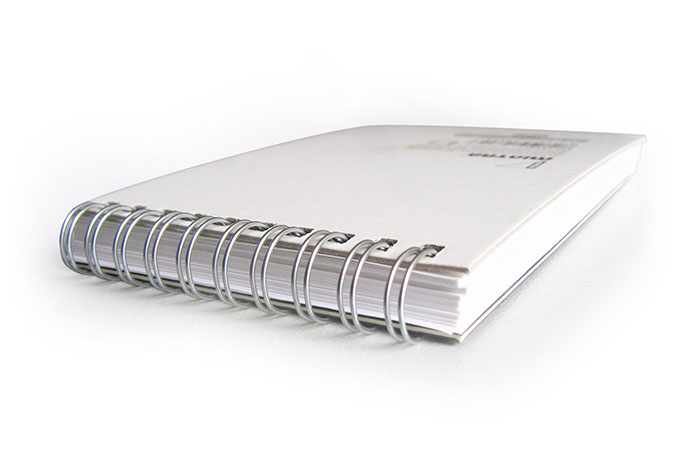 AteqFebruaari, 2022KalaallisutSiunnersorti:Ilanngussaq 1: Allaaserisamut naliliinissamut nalerassat1. AallaqqaasiutAallaqqaasiummi allassavat sammisaq suna allaaseriniarnerlugu, ilanngullugulu tunngavilersorlugu sooq taannarpiaq allaasererusunnerlugu.Studieprojektip siunertarivaa atuartoq paasissutissanik misissuinermigut itisiliilluni paasinartumik aaqqissuussaasumillu najoqqutaqarluni allaaserinnissinnaanissaa, taamaaliornikkut paasiniakkami inernerinik isornartorsiuisinnaassuseqarluni allalluni takutitsisinnaanera naliliisinnaaneralu.  Atuartussap (siunnersortip censorillu) ilisimasariaqarpaa:Suna atualernerluguQulequttamik toqqaanermi tunngavikNajoqqutat suut atorneqarniarnersutSuliaq qanoq suliariniarneritApeqqutinik ammasunik sammisaq pillugu apeqqusiigit, allaaserinninninni akiniagassannikSuliassartaq ilisaritissavat. Sunaana paasiniarniarit?Apersugaqarsimaguit kina apersorsimanerlugu allassavat, aammalu sooq taannarpiaq apersorsimanerlugu tunngavilersuillutit allassavat. Aallaqqaasiummut assersuut:Allallutit aallartilersinnak makku maluginiakkit:Piffissaq naatsorsuutigisamit anneq allaaserinninnermut atorneqartarmat.Sap. ak. qanoq atorniarnerlugu pilersaarusiorit. Allaaserisaq qulequtakkaarlugu aaqqissuuguk, qulequttallu tamaasa itisiliiffigikkit.Erseqqissumik tunaartassiornissaqIsumassarsiatit allattortakkit.Piffissaq annertooq allaaserisap aaqqissuunneranut atorneqartarpoq.2. Allaaserisamut annertusisamut piumasaqaatitTakissusaa:		Quppernerit 12-15-it qarasaasiamik allatat (Saqqaa, imarisaasa allattorsimaffiat, najoqqutat allattorsimaffiat ilanngussallu ilanngunnagit) Naqinnerit angissusaat: 	11/12-it 1½ linjeafstandillit.Piffissaq allaaserinniffissaq:	Sap ak. ataaseqSuleriaaseq:		Kisimiilluni suliarineqassaaq.Malugiuk:                                                       Atuarnerup ingerlanerani sammisimasat allanneqassanngillat.3. AllaatigineqarsinnaasutStudieprojekt sammisaq aallaavigalugu allanneqassaaq. Sammerusutat sammissavat, sammerusutallu fagini sorlermiinnissaa/-niinnissaa qanorlu sammissanerit apeqqutaalissaaq. Fagit makku periarfissaapput: Oqaluttuarisaarneq, inuiaqatigiilerineq, inuup pissusaanut tunngasut, nipilersornermut tunngasut, idræt, eqqumiitsulialerineq, dansk, tuluttut, matematik, kalaallisut, upperisarsiorneq. Fagit tamarmik immikkut periuseqarput, suleqatigiissinnissaalu ilaatigut periarfissaasinnaavoq. Kalaallisut annertusisamik allanniaraanni sammisassaq kalaallisut atuartitsinerup iluaniissaaq. Kalaallisoortitsinermi ilikkagassatut pilersaarummi qulequttat pingaarnerit pingasuupput, ukuusut: Atuakkialerineq, tusagassiuutilerineq oqaasilerinerlu. Allaaserisassaq taakkua iluanniissaaq.Kalaallisut atuartitsinermi periutsinut ataaniittoq isumassarsiorfiusinnaavoq, taamaalilluni misissorniagaq arlariinnit isiginniffeqarluni misissornissaanut periarfissanik isumassarsisitsisinnaavoq, aammalu allaaserinnittup periutsimik toqqaanissaminut isumaliutiginninnissaanut ikorfartuutaasinnaalluni (periuseq alla atoraanni allatut inerniliinissamut periarfissaqassaaq. Assersuutit:Atuakkiap atuarneqaqisup qisuariarfigineqarnera“Katrine Rasmussen Kielsenip atuakkiaa “Qivittuissuit akornanniinnikuuvunga”  suussuseq eqqarsaatigalugu erseqqissaruk.  Atuakkiaq inuttanik pissusersiuineq qitiutillugu misissoqqissaaruk nalilerlugulu. Sooq taama atuarusunneqartigineqaranut patsisaasimasinnaasut misissuiffigikkit.”Nunatsinni nipilersornikkut sunniutitTaalliornikkut saqqummeriaaseq erseqqissaruk. Taallianik aalassassutaasunik nammineq toqqakkannik misissueqqissaarit. Taallat atuaannarlugit, nipilersorneqartillugit, musikvideoliaralugit nipilersortartullu tusarnaartitsineranni atorneqartillugit sunniutigisartagaasa assigiinngissutigisinnaasaat isumaliutigikkit. Ukiuni kingullerni marlussunni nipilersornikkut annertuunik tusarnaartitsisoqassaarnera qanoq sunniuteqarsimanersoq misissuigit. Atuakkialerinermi imminortarnerup sammineqarnera qisuariarfigineqarneraluRealismep iluani atuakkiaateqarneq taassumalu iluani hverdagsrealismemik taaneqarsinnasumik allariaaseqarneq  sunniutigisimasaalu erseqqissakkit. Erseqqissaanerit najoqqutaralugu Niviaq Korneliussenip atuakkiaa ”Naasuliardarpi” misissoqqissaaruk, misissueqqissaarinninni qitiutissavat pingaarnertut inuttaasup atugarisai, pingaartumik imminut toquttarneq itisilerlugu. Atuakkap atuarsimasunit qanoq igineqarnera pillugu misissuigit.Kalaallit arnartaasa atuakkiani saqqummiunneqartarneriKalaallit arnartaasa atuakkiani qanoq saqqummiunneqarneri erseqqissakkit. Erseqqissaanerit tunngavilgalugu atuakkiortut inuttanik pissusilersortitsineri misissoqqissaaakkit isumasiorlugillu. Najoqqutat toqqarneqartut sanilliunneqassapput, tassanilu arnat ilaquttaminnut inuiaqatiminnullu pisussaaffii inissisimaffiilu naleqqiunneqassallutik. Nalitsinni arnat naligiissitaanikkut, ilinniartitaanikkut politikikkullu oqartussaaffinni inissisimanerat apersuinikkut isumasioruk.G-50 aamma filmimik misissueqqissaarneq“G-50-ip imarisaa anguniagaalu erseqqissaavigiuk. Filmi “Eksperimentet” 2010-mi saqqummersoq misissoruk. Misissuininni G-50-mi suliniutinut sanilliussigit iluatsitsisoqarsimanersorlu naliliillutit. 2020-mi Statsministerip Mette Frederiksenip 1951-mi meeqqanut aallartitaasimasunut utoqqatsernera ilanngullugu iserfigiuk, kiisalu taarsiivigineqarnissamik piumasaqarnerup itigartitsissutigineqarnerata qisuariarfigineqarnera apersuinikkut misissuiffigalugu.”Allaffiusussaq sioqqullugu: Najoqqutassat tulluartut pissarsiarereersimassapput. Pingaartuuvorlu allalinnginnermi allaatiginiakkap ilisimaarilernissaa, kiisalu siunnersortiginiakkallu oqaloqatigiinnissigut allaaserisassavit suutinnissaa pingaartuuvoq, taamaalillusi tamassi ilisimaariniassagassiuk sunarpiaq allaaseriniarnerit. Assersuutigalugu Hans Lyngep atuakkiamini ajornartorsiummik aniguiniarluni periusissamik ujartuinera allaaseriniarpiuk imaluunniit Hans Lyngep atuakkiamini siuaasanut isiginninnera itisilikkamik allaaseriniarpiuk?   Taamaattorli suliakkiissut tamakkiisoq aatsaat allaaserinniffissap aallartinnerani tigussavat.  Eqqaamajuk allannginnermi siunnersortinnissavit pimoorunnissaa, taamaalillutimmi sunarpiaq allassallugu ilinniartitsisullu paaseqatiissagassi. Aallaqqaataaniilli samminiakkat killilerukku allannerpit nalaani itisiliinerusinnaavutit, taamaalillutillu pitsaanerusumik allaaserinnillutit. Taamaaliornikkuttaaq allaaserisassavit oqaasertaliornerinut pakatsinissat pinngitsoortissavat. Allaaserinninnerpit nalaani: Allaaserisassap suliassartaliornera tigugukku allaaserinnillutit aallartissinnaanngussaatit. Pingaarpoq suliassartaliap atuarluaqqissaarnissaa paasilluarnissaalu, taassumammi allaaserisassavit qanoq aaqqissuunnissaa aquttussaammagu; tassalu imaappoq sammisat suut siulliullugit allaaserineqassasut. Nalorniguit siunnersortigisat attavigissavat. Allaaserinninnerup nalaani siunnersorti  apeqqutinik ataasiakkaanik, naatsunik tigussasunillu aperisinnaavat.4. Fodnotit(nalunaarsuinerit)issuaanerillu atornerinik assersuutFodnotitFodnotilioruit allap oqarsimaneri tunngavigalugit allassavatit. Ass. Helene Thiesen meeraanilikkersaarnermini peroriartornini oqitsuinnaasimanngitsoq oqaluttuaraa. Inersimasunngoriartornermini atuarneq aallulluarlugu atuarsimavoq, suna tamarmi ajunngitsumik kinguneqarsinnaasartoq, qanorluunniit nuanninngitsumik peroriartorsimatigigaluaraanni oqaatigaaTaassuma isumaata akerlianik Meeqqat illersuisuat, Aviaja Egede Lynge isumaqarpoq meeqqat pisinnaatitaaffii unioqqutinneqassasut… Uanga nammineq isumaqarpunga tamarmik ilumoortortaqartut, tassami....il.il. Issuaanerit: Illit nammineq sammisaq pillugu allanninni naqissusiiniaruit allap allatai tunngavilersuutitut issuarsinnaavatit:”Inuunerit tamaat eqqakattaarineqarnikuuvutit, ilaquttanniit ilaquttannut, børnehjemmimut,piuminaaqaatit, napparsimavimmiit kommunimut iginneqariarlutit napparsimavimmututeqqillutit, ikiorneqarsinnaanngilatit. Oqarput pisuusoqanngitsoq”. (Korneliussen, Niviaq: Naasuliardarpi, 2020; 228).Atuakkiortup inuiaqatigiinni aaqqissuussaaneq isornartorsiorlugu ajornartoornermi saaffissaaleqinermi qanoq pineqarsinnaaneq assilianngortillugu oqaatigaa….Issuakkat tassaapput inuup allap oqaatigisimasai, taamaattumillu issuaqqissaarlugit allatassaapput, qanorluunniit isumaqatiginngikkaluarukkit.5. Assit tabellilluAllaaserisanni assinik tabellinillu atuisinnaavutit, taamaattoq eqqumaffigikkit:Allaaserisannut naleqqunnersut. Suminngaanniit tiguneri nalunaarsussagakkit.Nassuiaatitalissagakkit.Ass.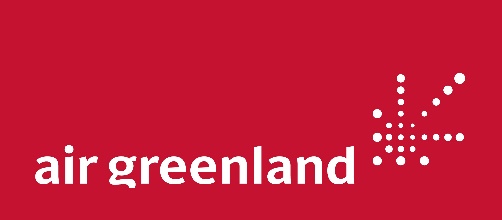 Tigusiffik: https://www.airgreenland.dk/media/1458899/air_greenland_logo-300dpi.jpgAir Greenlandip ilisarnaatigaa toornerit 26-it. Taakkulu assigiinngitsunik angissuseqarput, anginerpaariarlutik milliartoriarlutik alliartoqqittut. Tamatuma ersersinniarpaa ineriartorneq….. Ass.  Tigusiffik: https://politi.gl/-/media/mediefiler/gl/dokumenter/word/aarsstatistik-2020.pdf?la=da&hashQulaani nunatsinni politiit ukiumoortumik nalunaarsugaanni takuneqarsinnaavoq ukioq 2020-mi nunatsinni imminnut toqussimasut 41-nik amerlassuseqartut. Kisitsisit takutippaat ukiuni kingullerni tallimani….. 6. NaggasiutAllaaserisat tamarmik naggasiuteqartarput. Naggasiummi allaaserinnikkavit paasisatit pingaarnerpaat inerniliutissavatit. Paasisatit qanoq imminnut attuumassuteqarpat?  Naggasiusiuleruit aallaqqaasiutinni qanoq allassimanerlutit qiviassavat, naggasiutinnilu apeqqut akillugu. Taamaalillutit allaaserisanni allamut sangusuunnginnerit qulakkiissavat. Imaassinnaavoq aallaqqaasiutit allanngortiallakkit allaaserisannut tulluarsorinagu.Allaaserisanni inerniliukkallakkatit sammisassannut apeqqusiamut naleqqiullugit qanoq ippat? Suut akissutissarsivigit? Suut akissutissarsinngitsoorpigit? Soormita?Matumani najoqqutatut periutsitullu toqqakkatit isumaliutigisinnaavatit. Najoqqutat allat atorsimagukkit paasiniakkat allatut tikkuussissagaluarpa? Periusermi alla?Naggasiummi misissuinermi oqariartuutinut isummersornissaq aamma ilaasinnaavoq, kiisalu naggasiummi annertunerusumut naleqqiussisinnaavutit. Sooruna qulequtaq soqutiginartoq? Siunissamimita qanoq pisoqassava? Kisianni eqqaamassavat naggasiutinni tunngavilersuutitit nutaartaqassanngillat. Allaaserisaq imminut ataqatigiissappat aallaqqaasiut naggasiullu kisiisa atuarneqarsinnaasussaapput allaaserisap sunik imaqarnera paasiniaraanni. Allaaserisartaa immini itisisiliilluni tunngavilersuissaaq.Naggasiummut assersuut:7. Najoqqutat allattorsimaffiatNajoqqutat atorneqartut tamarmik allattorneqassapput. Atuakkiortup/allattup aqqa, qulequtaq, saqqummerfik, ukioq saqqummerfiusuoq naqeqqitaasimappallu naqeqqitaanerata ukiuia ilanngullugit allanneqassapput. Eqqaamaqqunarporlu allattut kinguliaasa tulleriinneri najoqqutaralugit allanneqassammata (Alfabetiskimik).Nittartakkanik innersuussinermi allattoq, nittartakkap aqqa ullorlu aaneqarfia allanneqassapput. Ilanngussaq 1 (naliliisussanut)a) sammisamik killiliilluni misissugassarsiorsinnaaneqb) nammineerluni paasissutissanik ujartuinikkut sammisamik misissuisinnaaneq c) paasiniakkap misissornerani tulluartumik periusissiorsinnaaneqd) sammisamik itisiliisinnaaneqe) najoqqutanik tulluartunik toqqaalluni aaqqissuussillunilu suliaqarsinnaaneqf) najoqqutanik toqqakkanik isornartorsiuisinnaallunilu nalilersuisinnaaneq g) paasisanik erseqqissumik paasiuminartumillu allaaserinnissinnaaneqh) allattariarluni saqqummiussisinnaaneq, issuaanerit notatinik, najoqqutanillu atuisinnaaneqi) suleriutsimik naliliisinnaaneq.Oqaatsit
oqaaseqatigiiliat
killiffilersuutit
eqqortumik (kukkuneqanngitsumik) allanneq
nikerartumik oqaatsinik atuineqAaqqissuussineq paasinartuliornerlu (formidling)
Allaaserisap aaqqissuunnera
ataqatigiinnera
qitiutillugu sammisaq (fokus) (qullaassisinnaaneq, tigussaasunngortitsineq allallu)
allatamik allariaatsimillu qimatsinnginneqAllaaserisamik sammisamillu passussineq
sammisamik qulequttamillu toqqaaneq
misissueqqissaarneq isumasiuinerlu
tunngavilersuineqNamminersuussisinnaaneq, ilisimasaqassuseq namminiussuseqarnerlu (originalitet)
nammineq inuttut allaaserisamut pulariaaseq
sammisamik pimoorussineq
namminiussuseqarneq namminersuussinerlu
sammisamik tamatigoortumillu ilisimaarinninneq
naleqqiussiniarnermi tamatiguussuseq isummernerluAallaqqaasiutNunarsuarmi ajoraluartumik nunarput alianartumik rekordiliivoq, tassami inuttussuseq eqqarsaatigalugu nunarsuarmi nunaavugut imminut toquttoqarfiunerpaaq! Nunatsinni imminut toqunneq ajornartorsiutaasoq tusartuartarparput, pinaveersaartitsinerit ingerlanneqaraluartut imminnut toquttartut ikiliartunngillat, inuusuttut akornanni imminut toqunneq ajornartorsiutaanerpaavoq. Imminnullu toqoriarsimasut suli amerliartuinnarput. Taamaakkaluartorli imminut toquttarnerup eqqartorneqarnera annikippallaartoq oqarsinnaavugut, suli ulloq manna tikillugu imminut toquttumik imaluunniit imminut toqoriarsimasoqartillugu pisup eqqartornissaa paqumigaarput. Ilaquttamik nalunngisamilluunniit imminut toquttoqarsimatillugu annerusumik oqaluuserineqarneq ajorpoq, imminullu toqoriaraluarsimasut imminnulluunniit toqussimasunut qanigisaasut tarnit pissusaanik ilisimasalimmik ikiorserneqarnissaat ajornartarpoq, taamaalilluni imminnut toqoriarsimasut amerlavallaat tarnip pissusaanik ilisimasalimmik oqaloqateqarnissamik utaqqisuniipput. Kisitsisit imminortut imminoriarsimasulluunniit nittartakkakkut ujarsinnaasagut nassaariuminaapput. Nunatsinnilu atuakkiortut imminornermut tunngasunik atuakkioriaaseq  realisme atorlugu allattartut amerlagisassaanngillat. Atuagaq ukioq 2020-mi saqqummersoq ”Naasuliardarpi” ingammik Qallunaat Nunaanni saqqummermat uitsatigineqaqisoq ukiorlu 2021-mi Nordisk Ministerråds Litteraturprisinnattoq misissoqqissaassallugu assut soqutiginartippara. Sammisaq oqimaatsoq atuakkiortup  qanoq ililluni oqimaanngitsumik atuartussarpassuarnut tiguartinnartunngortippaa? Misissorumasannuttaaq ilaavoq atuakkap atuartiminit qanoq igineqarnernera. Tamanna paasiniarlugu atuakkamik atuarsimasunik marlunnik apersuinikkut isumasiuissaanga. 20162017201820192020Mistænkeligt dødsfald/dødfundne8655655748Selvmord4741434541Selvmordsforsøg63949279120Selvmordstrusler7798328239771200Tvangsindlæggelser4550466554SAR eftersøgning til søs5652555138SAR eftersøgning til lands232317277Eftersøgning/savnet eller formentlig forulyk- ket113757Eftersøgning/bortgået fra institution1284113Eftersøgning/bortgået fra hjemmet10103NaggasiutVivi Lynge Petrussenip hverdagsrealistiskimik atuakkiaa “Naalliutsitaanerup pissaanerani” sakkortuunik imaannaanngitsunillu imaqarpoq. Inuiaqatigiinni paquminartut, arnat angutillu akornanni ilaatigut misigineqartartut saqqummiunneqarput. Vivi Lynge Petrussen  arnat akornanni imminut saqqummiunnikkut atuakkiaraa timikkut tarnikkullu persuttagaaneq naalliutsitaanerlu. Taamaasilluni inuiaqatigiinni takuneqarsinnaalerpoq arnat ilaat angutiniit naqisimaneqarlutik qanoq atugarisaqarsimanersut. Taamak saqqummersitsinera inuiaqatigiinni, ingammik arnat akornanni aalassatsitsinermikkinguneqarpoq. Kiffaanngissuseq naligiissitaanerlu suiaassutsit akornanni oqallisigineqartalerput iliuuseqarniartoqalerporlu. Aalassatsitsinera inunnut saqqumminerulersutut ilerpoq, tamannalu inuiaqatigiinnut ingerlariaqqinnissamut iluaqutaasutut nalilerneqarsinnaavoq. Allannguinissaq massakkut iliuuseqarfigineqaleraluttuinnarnera aallunneqaraluttuinnarneralu oqallisigineqartalerneratigut takuneqarsinnaalerpoq. Tamannalu Vivi Petrussenip allassimaneranik siunertaasinnaavoq arnat persuttagaasartut amerlasuut kisimiittutut misigitikkusunnagit saqqummersitsisimassasoq. Aammattaaq arnat persuttagaasut kaammattorlugit saqqummeqqullugit ikiorluarneqarniassammata, inuunermi taartuinnaanngilaq. Takutippaa inuunerput nammineq akisussaaffigigipput, namminerlu toqqakkat iliuuserisartakkallu sunniuterujussuartartut. Persuttaaneq ullutsinni ilisimaneqarpoq akuerisassaanngitsutut. Taamaammat taamak oqaluttualiamik saqqummersitsisoqarnera oqariartuutaalu torrallataasutut nalilerneqarsinnaavoq, taamatummi saqqummernissaq oqitsuinnaanngilaq imminullusooq qulaarluni saqqummernerummat. Atuagarlu pissusiviusunut saatsikkaanni suliniutit, soorlu Alliaq-tut ittut pilersinneqarnikuupput, kiisalu 8.marts gruppe aamma pilersitaanikuuvoq, arnat atugarisaannik pitsanngorsaanermut siuarsaaneq ingerlanneqarluni.  Najoqqutat atorneqartut allattorsimaffiat:Korneliussen, Niviaq: Naasuliardarpi, milik publishing, 2020Petrussen, Vivi Lynge: Naalliutsitaanerup pissaanerani, Forlaget Atuagkat, 2001Thiesen, Helene: Maligassaatigaagama, milik publishing, 2011Nittartakkat: https://www.airgreenland.dk/media/1458899/air_greenland_logo-300dpi.jpghttps://politi.gl/-/media/mediefiler/gl/dokumenter/word/aarsstatistik-2020.pdf?la=da&hash